Abbot & Fenner Career and Life Goals ScholarshipAmount: $1,000 Deadline: 6/14/2018 http://www.abbottandfenner.com/scholarships.phpAT&T Infographic ScholarshipAmount: $1,000 Deadline: 6/14/2018 https://www.tun.com/blog/att-infographic-scholarship/The $4,000 Narrative ScholarshipAmount: $4,000 Deadline: 6/15/2018http://www.narrativemagazine.com/node/421The Laser Spine Institute ScholarshipAmount: $1,500 Deadline: 6/15/2018https://www.laserspineinstitute.com/scholarshipsScholarships4MomsAmount: $10,000 Deadline: 6/15/18http://scholarships4moms.net/scholarship-application-for-moms2018 PDFelement $1000 ScholarshipAmount: $1,000 Deadline: 6/15/2018https://pdf.wondershare.com/scholarship.htmlSelectblinds $1,000 ScholarshipAmount: $1,000 Deadline: 6/15/2018 https://www.selectblinds.com/scholarship.html Billy Welu ScholarshipAmount: $1,000 Deadline: 6/15/2018https://www.pba.com/Corporate/Scholarships Applicature ScholarshipAmount: $5,000 Deadline: 6/15/2018https://applicature.com/applicature-scholarship-program-college-students/AudioReputation ScholarshipAmount: $1,000 Deadline: 6/15/2018 https://www.audioreputation.com/scholarship/Swope, Rodante P.A. Scholarship For Philanthropic EffortsAmount: $2,500 Deadline: 6/15/2018https://www.swoperodante.com/community/scholarship/ Advancement of Women in Sports & Entertainment ScholarshipAmount: $1,000 Deadline: 6/15/2018http://tfmjf.org/scholarships/ Lucidchart ScholarshipAmount: $1,000 Deadline: 6/16/2018 https://www.lucidchart.com/pages/scholarship BigSun ScholarshipAmount: $500 Deadline: 6/19/2018 
http://www.bigsunathletics.com/Innovation in Education ScholarshipAmount: $500 Deadline: 6/20/2018http://www.latutors123.com/scholarship/TypologyCentral Personality Type ScholarshipAmount: $2,000 Deadline: 6/23/2018 https://www.typologycentral.com/forums/scholarship.phpSmileTutorAward: $2,000 Deadline: 6/23/2018https://smiletutor.sg/scholarship/ Akash Kuruvilla Memorial Scholarship for Higher EducationAmount: $1,000 Deadline:  6/29/2018https://www.akmscholarship.com/The Recovery Village for Addiction Healthcare ScholarshipAmount: $1,000 Deadline: 6/30/2018https://www.therecoveryvillage.com/scholarshipsDo-Over ScholarshipAmount: $1,500 Deadline: 6/30/2018https://www.unigo.com/scholarships/our-scholarships/do-over-scholarshipDigital Privacy ScholarshipAmount: $1,000 Deadline: 6/30/2018http://www.digitalresponsibility.org/digital-privacy-scholarship/Lift Parts Express ScholarshipAmount: $500 Deadline: 6/30/2018http://www.forkliftpartswashington.com/forkliftparts.phpCappex GPA Isn't Everything ScholarshipAmount: $1,000 Deadline: 6/30/2018 https://www.cappex.com/page/account/quickApply.jsp?scholarshipID=gp&code=HO1060-5-My BioSource Inc, Scholarship for All MajorsAmount: $1,000 Deadline: 6/30/2018https://www.mybiosource.com/page.php?name=scholarship_all_majorsAccuWeb Hosting College ScholarshipAmount: $1,000 Deadline: 6/30/2018https://www.accuwebhosting.com/college-scholarshipThe Andrew Flusche Scholarship ContestAmount: $500 Deadline: 6/30/2018https://www.andrewflusche.com/scholarship/Annual Community Volunteer ScholarshipAmount: $1,500 Deadline: 6/30/2018https://dealhack.com/scholarship The Most Promising Logo Design Scholar for Graphic Design StudentsAmount: $1,500 Deadline: 6/30/2018 https://www.freelogoservices.com/logodesignscholarThe Smartest Buyer ScholarshipAmount: $500 Deadline: 6/30/2018https://www.thesmartestbuyer.com/scholarship/ Test Facts Marketing ScholarshipAmount: $800 Deadline: 6/30/2018http://www.testfacts.com/scholarship/ Student Debt Relief ScholarshipAmount: $2,000 Deadline: 6/30/2018https://www.studentdebtrelief.us/scholarship/SP Guides ScholarshipAmount: $1,000 Deadline: 6/30/2018 https://www.sumppumpguides.com/scholarship/10K for School ScholarshipAmount: $10,000 Deadline: 6/30/2018 http://10kforschool.com/Because College is Expensive ScholarshipAmount: $500 Deadline: 6/30/2018http://cedaredlending.com/scholarship/Golden Opportunity ScholarshipAmount: $2,000 Deadline: 6/30/2018 https://www.goldenopportunitynetwork.com/golden-opportunity-scholarship.phpCollege Survey ScholarshipAmount: $1,000 Deadline: 6/30/2018https://www.niche.com/colleges/college-survey-scholarship/RawSpiceBar Community Volunteer ScholarshipAmount: $1,500 Deadline: 6/30/2018https://rawspicebar.com/pages/scholarship Sneak Peek into JulyBand Together ScholarshipAmount: $500 Deadline: 7/1/2018http://willyoube.com/band-together-scholarship/Blitz Annual ScholarshipAmount: $1,000 Deadline: 7/1/2018https://www.nowblitz.com/blitz-scholarship/American Pavilion ScholarshipAmount: $1,000 Deadline: 7/1/2018https://americanpavilion.com/annual-general-education-scholarship/Cool-Off Now ScholarshipAmount: $1,000 Deadline: 7/1/2018https://www.cool-off.com/ScholarshipCover Guy Annual ScholarshipAmount: $500 Deadline: 7/1/2018https://www.thecoverguy.com/the-cover-guy-annual-scholarship/Smashing Drones ScholarshipAmount: $500 Deadline: 7/1/2018http://smashingdrones.com/scholarship/Guiding Light Influential ScholarshipAmount: $500 Deadline: 7/1/2018http://www.nfcperformance.com/guiding-light-scholarshipCoastal Scholarship ProgramAmount: $5,000 Deadline: 7/1/2018https://www.coastal.com/scholarships/2018Bottar Leone ScholarshipAmount: $2,500 Deadline: 7/1/2018https://www.bottarleone.com/physical-learning-scholarship.html 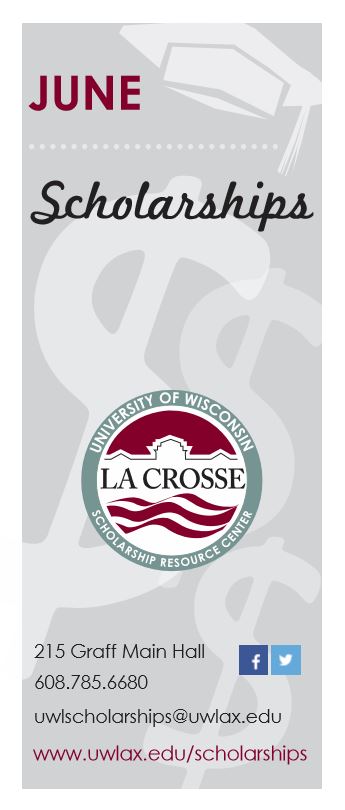 